Об утверждении Муниципальной программы «Безопасность в информационном обществе на 2020-2024 годы»В целях проведения единой государственной политики по безопасности в информационном обществе на территории МО «Алданский район», в соответствии с Федеральным законом Российской Федерации от 06 октября 2003 г. № 131 «Об общих принципах организации местного самоуправления в Российской Федерации», постановлением главы  МО «Алданский район» от 13.02.2012 года № 133п «О порядке разработки и реализации муниципальных программ МО «Алданский район», постановлением главы  МО «Алданский район» от 26.11.2015 года № 644п «Об утверждении Муниципальной программы «Безопасность в информационном обществе  на 2020-2024 годы» (с изменениями и дополнениями)», постановляю: Утвердить Муниципальную программу «Безопасность в информационном обществе на 2020-2024 годы» (далее – Программа).Исполнителям основных мероприятий Программы обеспечить реализацию мероприятий Программы и представление отчетности в соответствии с вышеназванным Порядком.Финансовому управлению администрации МО «Алданский район» производить финансирование мероприятий Программы в пределах ассигнований, утвержденных по соответствующим отраслям в бюджете МО «Алданский район» на 2020 - 2024 годы.Управлению экономики администрации МО «Алданский район» осуществлять оценку результативности и эффективности реализации мероприятий Программы.Разместить настоящее постановление на официальном сайте муниципального образования «Алданский район».Контроль за исполнением настоящего постановления возложить на начальника отдела организации деятельности администрации МО «Алданский район» (Рудакова. А С)Настоящее постановление вступает в силу с 1 января 2020 года. Глава района                                                                                                       С. Н. Поздняков Рудаков Александр Сергеевич3-54-58УтвержденаПостановлением главы администрацииМО «Алданский район»от ___________ 2019 г. № _______(Приложение № 1)Муниципальная программа"Безопасность в информационном обществена 2020-2024 годы"Паспорт муниципальной программы "Безопасность в информационном обществе на 2020-2024 годы"I. Характеристика текущего состояния сферы реализации программы.Развитие и широкое применение информационных технологий в различных сферах является глобальной тенденцией мирового развития. Для перехода от индустриального общества к информационному характерно, что информация и знания становятся движущей силой социально-экономического развития наряду с такими традиционными факторами, как природные, трудовые и финансовые ресурсы. Информационно-коммуникационная инфраструктура становится в один ряд с другими обеспечивающими инфраструктурами, такими, например, как транспортная, энергетическая.Применение информационно-коммуникационной инфраструктуры (далее ИКИ) имеет решающее значение для повышения эффективности муниципального управления. Важным результатом внедрения ИКИ является сокращение сроков и повышение качества решения органами местного самоуправлении аналитических и прогнозных задач экономического и социального развития на основе внедрения электронного документооборота и формирования совместно используемых информационных ресурсов и создание правовых, организационных и технологических условий для реального обеспечения прав граждан на свободный поиск и получение информации, расширения спектра услуг, предоставляемых населению..Анализ информационно-коммуникационных технологий в администрации муниципального образования «Алданский район» выявил следующие проблемы:отсутствует единая система электронного документооборота. Необходимо создание единой телекоммуникационной инфраструктуры, которая свяжет между собой все органы местного самоуправления Алданского района;не все отделы администрации муниципального образования «Алданский район» укомплектованы автоматизированными рабочими местами (АРМ), а существующие АРМ морально устарели и требуют доработки;Чтобы исправить негативные тенденции, обеспечить достижение требуемых значений индикативных показателей, а также обеспечить координацию органов местного самоуправления Алданского района предлагается использовать программно-целевой подход.Итоговые результаты реализации муниципальной программы представлены в таблице № 1Итоговые результаты реализации муниципальной программы «Безопасность в информационном обществе на 2020-2024 год»Таблица № 1Примечание: в столбце «Результаты реализации подпрограммы» указывается конечный результат реализации программы на момент ее окончания.Реализация программы зависит от полноты выполнения мероприятий и возможного действия следующих факторов риска:изменение нормативных правовых актов, в том числе федерального законодательства;- форс-мажорные обстоятельства; - кризисные явления в экономике.Для минимизации воздействия рисков планируется:проводить мониторинг планируемых изменений в федеральном и региональном законодательстве;оперативно реагировать и своевременно информировать о вносимых изменениях исполнителей мероприятий.Риски кризисных явлений в экономике и, как следствие, ограничение финансовых средств, для организации работы в рассматриваемой сфере могут быть частично минимизированы за счет повышения эффективности деятельности исполнителя мероприятий программы, но в результате реализация мероприятий будет затруднена.II. Цель и задачи муниципальной программыЦелью муниципальной программы является - повышение эффективности деятельности органов местного самоуправления, за счет использования современных информационных и телекоммуникационных технологий.Достижение поставленной цели - в конечном итоге должно выразиться в 100% организации доступа сотрудников Администрации МО «Алданский район» к справочной правовой системе, модернизации существующих автоматизированных рабочих мест к 2024 году до 100 %, а также обеспечении антивирусной защиты на автоматизированных рабочих местах к 2024 до 100%. Для достижения поставленной цели и обеспечения результатов ее реализации предполагается решение следующей задачи: развитие муниципальных информационных систем.III. Ресурсное обеспечение программы	Прогнозная оценка необходимых ресурсов на реализацию муниципальной программы в разрезе источников финансирования представлена в приложении № 1 к настоящей программе.IV.Перечень целевых показателей (индикаторов) муниципальной программы	Сведения о целевых показателях (индикаторах) муниципальной программы с расшифровкой плановых значений по годам ее реализации приведены в приложении № 2 к настоящей программе. Сведения о методике расчета, а также об источнике информации для расчета значений показателей (индикаторов) муниципальной программы приведены в приложении № 3 к настоящей программе.Степень влияния целевых показателей (индикаторов) муниципальной программы на достижение цели программы приведена в приложении № 4 к настоящей программе.V. Организация управления программой и контроль за ходом ее реализации. Управление и контроль за реализацией муниципальной программы осуществляется в соответствии с порядком разработки и реализации муниципальных программ МО «Алданский район», утвержденным постановлением главы МО «Алданский район».Приложение № 1к муниципальной программе «Подготовка кадров для муниципальной службы в муниципальном образовании «Алданский район» на 2020 - 2024 годы»Приложение № 2к муниципальной программе «Безопасность в информационном обществе на 2020-2024 годы»Приложение № 3к муниципальной программе «Безопасность в информационном обществе на 2020-2024 годы»РЕСПУБЛИКА САХА (ЯКУТИЯ) АДМИНИСТРАЦИЯ МУНИЦИПАЛЬНОГО ОБРАЗОВАНИЯ«АЛДАНСКИЙ РАЙОН»ПОСТАНОВЛЕНИЕ№ 1415п от 30.12.2019 г.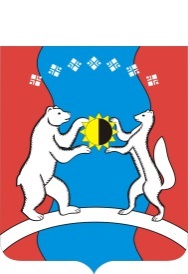 САХА ӨРӨСПҮҮБҮЛҮКЭТЭ«АЛДАН ОРОЙУОНА»МУНИЦИПАЛЬНАЙТЭРИЛЛИИДЬАһАЛТАТАУУРААХНаименование муниципальной программыБезопасность в информационном обществе на 2020-2024 годОтветственный исполнитель программыОтдел организации деятельности администрации МО «Алданский район»Соисполнители программыУчастники программыПодпрограммы программыЦель программыПовышение эффективности деятельности органов местного самоуправления, за счет использования современных информационных и телекоммуникационных технологий.Задачи программыРазвитие муниципальных информационных систем.Целевые показатели (индикаторы) программы1.Модернизация существующих автоматизированных рабочих мест.2.Обеспечение антивирусной защиты на автоматизированных рабочих местах.3.Организация доступа сотрудников Администрации МО «Алданский район» к справочной правовой системеСроки реализации программы2020-2024 годыОбъем финансового обеспечения программыОбъемы финансового обеспечения в целом на реализацию программы – 22 358,45 тыс. рублей, в том числе:2020 год – 4 128,0 тыс. руб.;2021 год – 4 293,1 тыс. руб.;2022 год – 4 464,8 тыс. руб.;2023 год – 4 643,4 тыс. руб.;2024 год – 4 829,1 тыс. руб.Ожидаемые результаты реализации программыМодернизация существующих автоматизированных рабочих мест к 2024 году до 100 %.Обеспечение антивирусной защиты на автоматизированных рабочих местах к 2024 до 100%.Оценка реализации программыНаименование целевого индикатора (показателя)Единица измеренияОтчетный периодОтчетный периодОтчетный периодТекущий год 2019Результаты реализации программык 2024 годуОценка реализации программыНаименование целевого индикатора (показателя)Единица измерения201620172018Текущий год 2019Результаты реализации программык 2024 годуБезопасность в информационном обществе на 2020-2024 годОрганизация доступа сотрудников Администрации МО «Алданский район» к справочной правовой системе%100 100 100 100 100Безопасность в информационном обществе на 2020-2024 годМодернизация существующих автоматизированных рабочих мест%15151015100Безопасность в информационном обществе на 2020-2024 годОбеспечение антивирусной защиты на автоматизированных рабочих местах%100100100100100Ресурсное обеспечение реализации Муниципальной подпрограммы "Безопасность в информационном обществе на 2020-2024 годы" в разрезе источников финансированияРесурсное обеспечение реализации Муниципальной подпрограммы "Безопасность в информационном обществе на 2020-2024 годы" в разрезе источников финансированияРесурсное обеспечение реализации Муниципальной подпрограммы "Безопасность в информационном обществе на 2020-2024 годы" в разрезе источников финансированияРесурсное обеспечение реализации Муниципальной подпрограммы "Безопасность в информационном обществе на 2020-2024 годы" в разрезе источников финансированияРесурсное обеспечение реализации Муниципальной подпрограммы "Безопасность в информационном обществе на 2020-2024 годы" в разрезе источников финансированияРесурсное обеспечение реализации Муниципальной подпрограммы "Безопасность в информационном обществе на 2020-2024 годы" в разрезе источников финансированияРесурсное обеспечение реализации Муниципальной подпрограммы "Безопасность в информационном обществе на 2020-2024 годы" в разрезе источников финансированияРесурсное обеспечение реализации Муниципальной подпрограммы "Безопасность в информационном обществе на 2020-2024 годы" в разрезе источников финансированияРесурсное обеспечение реализации Муниципальной подпрограммы "Безопасность в информационном обществе на 2020-2024 годы" в разрезе источников финансированияРесурсное обеспечение реализации Муниципальной подпрограммы "Безопасность в информационном обществе на 2020-2024 годы" в разрезе источников финансирования(рублей)Статус структурного элементаНаименование муниципальной подпрограммы, подпрограммы муниципальной программы, основного мероприятия                                                                                                                                                            к муниципальной программе Наименование регионального проекта, в рамках которого реализуется мероприятие.№ мероприятия. Соответствующий плану мероприятий по реализации СЭР МО "Алданский район" дог 2030 годаИсточники финансированияОбъем бюджетных ассигнованийОбъем бюджетных ассигнованийОбъем бюджетных ассигнованийОбъем бюджетных ассигнованийОбъем бюджетных ассигнованийСтатус структурного элементаНаименование муниципальной подпрограммы, подпрограммы муниципальной программы, основного мероприятия                                                                                                                                                            к муниципальной программе Наименование регионального проекта, в рамках которого реализуется мероприятие.№ мероприятия. Соответствующий плану мероприятий по реализации СЭР МО "Алданский район" дог 2030 годаИсточники финансированияСтатус структурного элементаНаименование муниципальной подпрограммы, подпрограммы муниципальной программы, основного мероприятия                                                                                                                                                            к муниципальной программе Наименование регионального проекта, в рамках которого реализуется мероприятие.№ мероприятия. Соответствующий плану мероприятий по реализации СЭР МО "Алданский район" дог 2030 годаИсточники финансирования2020 год2021 год2022 год2023 год2024 годМуниципальная подпрограмма"Безопасность в информационном обществе на 2020-2024 годы""Безопасность в информационном обществе на 2020-2024 годы""Безопасность в информационном обществе на 2020-2024 годы"ВСЕГО:4 128 0004 293 1204 464 8204 643 3904 829 120Муниципальная подпрограмма"Безопасность в информационном обществе на 2020-2024 годы""Безопасность в информационном обществе на 2020-2024 годы""Безопасность в информационном обществе на 2020-2024 годы"Федеральный бюджетМуниципальная подпрограмма"Безопасность в информационном обществе на 2020-2024 годы""Безопасность в информационном обществе на 2020-2024 годы""Безопасность в информационном обществе на 2020-2024 годы"Государственный бюджет Республики Саха (Якутия)Муниципальная подпрограмма"Безопасность в информационном обществе на 2020-2024 годы""Безопасность в информационном обществе на 2020-2024 годы""Безопасность в информационном обществе на 2020-2024 годы"Местные бюджеты 4 128 0004 293 1204 464 8204 643 3904 829 120Муниципальная подпрограмма"Безопасность в информационном обществе на 2020-2024 годы""Безопасность в информационном обществе на 2020-2024 годы""Безопасность в информационном обществе на 2020-2024 годы"Внебюджетные источники Цель подпрограммыПовышение эффективности деятельности органов местного самоуправления, за счет использования современных информационных и телекоммуникационных технологий.Повышение эффективности деятельности органов местного самоуправления, за счет использования современных информационных и телекоммуникационных технологий.Повышение эффективности деятельности органов местного самоуправления, за счет использования современных информационных и телекоммуникационных технологий.Повышение эффективности деятельности органов местного самоуправления, за счет использования современных информационных и телекоммуникационных технологий.Повышение эффективности деятельности органов местного самоуправления, за счет использования современных информационных и телекоммуникационных технологий.Повышение эффективности деятельности органов местного самоуправления, за счет использования современных информационных и телекоммуникационных технологий.Повышение эффективности деятельности органов местного самоуправления, за счет использования современных информационных и телекоммуникационных технологий.Повышение эффективности деятельности органов местного самоуправления, за счет использования современных информационных и телекоммуникационных технологий.Повышение эффективности деятельности органов местного самоуправления, за счет использования современных информационных и телекоммуникационных технологий.Задача подпрограммы: Развитие муниципальных информационных систем.Задача подпрограммы: Развитие муниципальных информационных систем.Задача подпрограммы: Развитие муниципальных информационных систем.Задача подпрограммы: Развитие муниципальных информационных систем.Задача подпрограммы: Развитие муниципальных информационных систем.Задача подпрограммы: Развитие муниципальных информационных систем.Задача подпрограммы: Развитие муниципальных информационных систем.Задача подпрограммы: Развитие муниципальных информационных систем.Задача подпрограммы: Развитие муниципальных информационных систем.Задача подпрограммы: Развитие муниципальных информационных систем.Мероприятие № 1Развитие и обеспечение функционирования автоматизированных информационных системВСЕГО:428 000445 120462 900481 400500 650Мероприятие № 1Развитие и обеспечение функционирования автоматизированных информационных системФедеральный бюджетМероприятие № 1Развитие и обеспечение функционирования автоматизированных информационных системГосударственный бюджет Республики Саха (Якутия)Мероприятие № 1Развитие и обеспечение функционирования автоматизированных информационных системМестные бюджеты 428 000445 120462 900481 400500 650Мероприятие № 1Развитие и обеспечение функционирования автоматизированных информационных системВнебюджетные источники Мероприятие № 2Приобретение вычислительной техники, программного обеспечения, сетевого оборудования для муниципальных нуждВСЕГО:3 700 0003 848 0004 001 9204 161 9904 328 470Мероприятие № 2Приобретение вычислительной техники, программного обеспечения, сетевого оборудования для муниципальных нуждФедеральный бюджетМероприятие № 2Приобретение вычислительной техники, программного обеспечения, сетевого оборудования для муниципальных нуждГосударственный бюджет Республики Саха (Якутия)Мероприятие № 2Приобретение вычислительной техники, программного обеспечения, сетевого оборудования для муниципальных нуждМестные бюджеты 3 700 0003 848 0004 001 9204 161 9904 328 470Мероприятие № 2Приобретение вычислительной техники, программного обеспечения, сетевого оборудования для муниципальных нуждВнебюджетные источники Сведения о целевых индикаторах (показателях) муниципальной программы «Безопасность в информационном обществе на 2020-2024 годы»Сведения о целевых индикаторах (показателях) муниципальной программы «Безопасность в информационном обществе на 2020-2024 годы»Сведения о целевых индикаторах (показателях) муниципальной программы «Безопасность в информационном обществе на 2020-2024 годы»Сведения о целевых индикаторах (показателях) муниципальной программы «Безопасность в информационном обществе на 2020-2024 годы»Сведения о целевых индикаторах (показателях) муниципальной программы «Безопасность в информационном обществе на 2020-2024 годы»Сведения о целевых индикаторах (показателях) муниципальной программы «Безопасность в информационном обществе на 2020-2024 годы»Сведения о целевых индикаторах (показателях) муниципальной программы «Безопасность в информационном обществе на 2020-2024 годы»Сведения о целевых индикаторах (показателях) муниципальной программы «Безопасность в информационном обществе на 2020-2024 годы»Сведения о целевых индикаторах (показателях) муниципальной программы «Безопасность в информационном обществе на 2020-2024 годы»Сведения о целевых индикаторах (показателях) муниципальной программы «Безопасность в информационном обществе на 2020-2024 годы»№Наименование программы/подпрограммы/индикатораЕдиница измеренияЗначения показателейЗначения показателейЗначения показателейЗначения показателейЗначения показателейЗначения показателейЗначения показателей№Наименование программы/подпрограммы/индикатораЕдиница измерения20182019Плановый период Плановый период Плановый период Плановый период Плановый период №Наименование программы/подпрограммы/индикатораЕдиница измерения20182019202020212022202320241235678910111Цель муниципальной программы: Повышение эффективности деятельности органов местного самоуправления, за счет использования современных информационных и телекоммуникационных технологийЦель муниципальной программы: Повышение эффективности деятельности органов местного самоуправления, за счет использования современных информационных и телекоммуникационных технологийЦель муниципальной программы: Повышение эффективности деятельности органов местного самоуправления, за счет использования современных информационных и телекоммуникационных технологийЦель муниципальной программы: Повышение эффективности деятельности органов местного самоуправления, за счет использования современных информационных и телекоммуникационных технологийЦель муниципальной программы: Повышение эффективности деятельности органов местного самоуправления, за счет использования современных информационных и телекоммуникационных технологийЦель муниципальной программы: Повышение эффективности деятельности органов местного самоуправления, за счет использования современных информационных и телекоммуникационных технологийЦель муниципальной программы: Повышение эффективности деятельности органов местного самоуправления, за счет использования современных информационных и телекоммуникационных технологийЦель муниципальной программы: Повышение эффективности деятельности органов местного самоуправления, за счет использования современных информационных и телекоммуникационных технологийЦель муниципальной программы: Повышение эффективности деятельности органов местного самоуправления, за счет использования современных информационных и телекоммуникационных технологий1.1Задача №1 Развитие муниципальных информационных систем.Задача №1 Развитие муниципальных информационных систем.Задача №1 Развитие муниципальных информационных систем.Задача №1 Развитие муниципальных информационных систем.Задача №1 Развитие муниципальных информационных систем.Задача №1 Развитие муниципальных информационных систем.Задача №1 Развитие муниципальных информационных систем.Задача №1 Развитие муниципальных информационных систем.Задача №1 Развитие муниципальных информационных систем.1.1.1Организация доступа сотрудников Администрации МО «Алданский район» к справочной правовой системе (с нарастающим итогом)%1001001001001001001001.1.2Модернизация существующих автоматизированных рабочих мест (с нарастающим итогом)%1015304570851001.1.3Обеспечение антивирусной защиты на автоматизированных рабочих местах (с нарастающим итогом)%100100100100100100100Сведения о методике расчета целевого индикатора (показателя) муниципальной программыСведения о методике расчета целевого индикатора (показателя) муниципальной программыСведения о методике расчета целевого индикатора (показателя) муниципальной программыСведения о методике расчета целевого индикатора (показателя) муниципальной программыСведения о методике расчета целевого индикатора (показателя) муниципальной программыП№ п/пНаименование индикатораЕдиница измеренияФормула расчёта индикатора с кратким алгоритмом расчетаИсточник получения информации для расчёта значения индикатораИндикаторы, у которых положительным результатам считается превышение фактического показателя над плановым показателемИндикаторы, у которых положительным результатам считается превышение фактического показателя над плановым показателемИндикаторы, у которых положительным результатам считается превышение фактического показателя над плановым показателемИндикаторы, у которых положительным результатам считается превышение фактического показателя над плановым показателемИндикаторы, у которых положительным результатам считается превышение фактического показателя над плановым показателем1Организация доступа сотрудников Администрации МО «Алданский район» к справочной правовой системе (с нарастающим итогом)%Количество автоматизированных рабочих мест, с обеспечением доступа к справочной правовой системеКоличество автоматизированных рабочих местОтчет специалиста отдела по организации деятельности администрации МО «Алданский район»2Модернизация существующих автоматизированных рабочих мест (с нарастающим итогом)%Количество модернизированных, автоматизированных рабочих мест ________________________________________Количество автоматизированных рабочих местОтчет специалиста отдела по организации деятельности администрации МО «Алданский район»3Обеспечение антивирусной защиты на автоматизированных рабочих местах (с нарастающим итогом)%Количество, автоматизированных рабочих мест обеспеченных антивирусной защитой ________________________________________ Количество автоматизированных рабочих местОтчет специалиста отдела по организации деятельности администрации МО «Алданский район»Приложение № 4к муниципальной программе «Безопасность в информационном обществе на 2020-2024 годы»Удельные веса, предназначенные для оценки достижения результатов муниципальной программыПриложение № 4к муниципальной программе «Безопасность в информационном обществе на 2020-2024 годы»Удельные веса, предназначенные для оценки достижения результатов муниципальной программыПриложение № 4к муниципальной программе «Безопасность в информационном обществе на 2020-2024 годы»Удельные веса, предназначенные для оценки достижения результатов муниципальной программы№Наименование программы/подпрограммы/индикатораУдельный вес целевого индикатора в разрезе задачи и программы1Программа: Безопасность в информационном обществе на 2020-2024 годыЦель муниципальной программы:Повышение эффективности деятельности органов местного самоуправления, за счет использования современных информационных и телекоммуникационных технологий11.1Задача № 1: Развитие муниципальных информационных систем11.1.1Индикатор № 1: Организация доступа сотрудников Администрации МО «Алданский район» к справочной правовой системе (с нарастающим итогом)0,11.1.2Индикатор №2: Модернизация существующих автоматизированных рабочих мест (с нарастающим итогом)0,81.1.3Индикатор №3: Обеспечение антивирусной защиты на автоматизированных рабочих местах(с нарастающим итогом)0,1